Medienkommentar 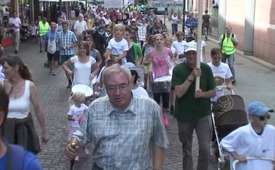 Bürger für bessere Medien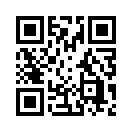 Bereits seit Monaten werden die Redaktionen der Mainstream-Medien wegen ihrer einseitigen und nicht wahrheitsgetreuen Berichterstattung wie zum...Bereits seit Monaten werden die Redaktionen der Mainstream-Medien wegen ihrer einseitigen und nicht wahrheitsgetreuen Berichterstattung wie zum Beispiel zur Ukraine-Krise mit Protestbriefen entrüsteter Bürger bestürmt. Führende Medienorgane wie die Frankfurter Allgemeine Zeitung (FAZ) beklagen sogar schon in ihrem redaktionellen Teil die Menge und auch die Vehemenz kritischer Leserbriefe. Der Deutschlandfunk diagnostizierte gar eine tiefgreifende Entfremdung zwischen den Medien und deren Nutzern.

Doch jüngste Schlagzeilen wie „Putin heizt den Konflikt an“ belegen, dass die Hauptmedien allen Bürger-Protesten zum Trotz unbeirrt an ihrer einseitig gefärbten, ja sogar gefährlich kriegstreiberischen Berichterstattung festhalten. Welche Möglichkeiten bleiben jetzt noch, um gegen diese offensichtliche Medienmanipulation Abhilfe zu schaffen?

Da die Proteste über die einseitige Berichterstattungen bei den Medien nach wie vor ohne Wirkung bleiben, gehen allerorts die Bürgerinnen und Bürger angesichts dieses Informationsnotstandes vermehrt auf die Strasse, und verschaffen sich so nun öffentlich Gehör.
 
Unser Kamerateam hat für Sie am vergangenen Samstag eine solche Demonstration in Karlsruhe begleitet:

>>Bericht von der Demo mit Redebeiträgen, Demozug und Interviews<<

Ist dies nicht ein Sieg für eine neue Medienwelt, wenn Menschen anstatt zu resignieren nun sogar für bessere Medien auf die Strasse gehen? Wenn sich mündige Bürger vom Gängelband der einseitigen und unwahren Berichterstattung beginnen frei zu machen?! 
Wenn auch Ihnen bessere Medien auf dem Herzen liegen, werden doch auch Sie aktiv. - Zum Beispiel, indem Sie auf diese Sendung aufmerksam machen. 
Ihnen wünschen wir noch einen wunderschönen, guten Abend - bis morgen um dieselbe Zeit.von kw.Quellen:---Das könnte Sie auch interessieren:#Medienkommentar - www.kla.tv/MedienkommentareKla.TV – Die anderen Nachrichten ... frei – unabhängig – unzensiert ...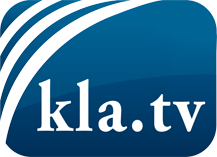 was die Medien nicht verschweigen sollten ...wenig Gehörtes vom Volk, für das Volk ...tägliche News ab 19:45 Uhr auf www.kla.tvDranbleiben lohnt sich!Kostenloses Abonnement mit wöchentlichen News per E-Mail erhalten Sie unter: www.kla.tv/aboSicherheitshinweis:Gegenstimmen werden leider immer weiter zensiert und unterdrückt. Solange wir nicht gemäß den Interessen und Ideologien der Systempresse berichten, müssen wir jederzeit damit rechnen, dass Vorwände gesucht werden, um Kla.TV zu sperren oder zu schaden.Vernetzen Sie sich darum heute noch internetunabhängig!
Klicken Sie hier: www.kla.tv/vernetzungLizenz:    Creative Commons-Lizenz mit Namensnennung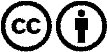 Verbreitung und Wiederaufbereitung ist mit Namensnennung erwünscht! Das Material darf jedoch nicht aus dem Kontext gerissen präsentiert werden. Mit öffentlichen Geldern (GEZ, Serafe, GIS, ...) finanzierte Institutionen ist die Verwendung ohne Rückfrage untersagt. Verstöße können strafrechtlich verfolgt werden.